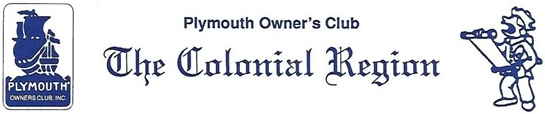 Town Crier NewsPRESIDENT’S MESSAGE 	 	 	 	 	 	 		            July   2019 The club lucked out again in June for the tour of the Catskill Park in NY.  Thanks go to Richard Wahrendorff , president of the Hudson Valley Region, and  professional historic tour director, Robert Selkowitz , for a scenic and historic trip through the park.  Thanks also to someone higher up for the beautiful weather in between the rainy days.  We visited pristine man-made reservoirs, multiple historic covered bridges, wild flower lined roads through woods past ravines and over mountains.  It’s easy to see why it was considered an endurance run in 1903 for the early vehicles.  Good comradery made for an enjoyable weekend for all 12 members plus the 2 members of the Hudson Valley club and our tour guide.  We all came home tired but happy.The show at the Collins Foundation in Stowe, Mass, wasn’t so lucky.  Sunday was a day filled with downpours, so the museum and show tour was cancelled.Bruce has several other events, (parades, festivals, shows, etc.) that he is involved with weekly, if you are looking for car related stuff.  These are on our web site or you can call Bruce Nichols.Our July 21 meeting is at the Dunlea farm, 30 Pulpit Rock Rd, Woodstock, CT.  Arrive at 11:30 to picnic at noon. Jim and Qin will supply hotdogs and drinks.  They suggest we bring salads and desserts to share.RSVP by July 17th please.    Jim Dunlea  617-653-6412Possible entertainment includes a tour of the local Roseland cottage, ice cream at a local farm and/or a tour to a local winery.  Bring a lawn chair.  Additional directions:  Locate Woodstock Academy on Rte 169.  Go west on Old Haul Rd to Pulpit.  They are the 1st house on Pulpit Rock Rd.   (dirt) coming from that direction.AUGUST:  Because no members are planning on the trip to the National meet in August,  it would be nice to have a club meeting somewhere.  Think about hosting or planning something and bring your ideas to the July meeting.See you at the picnic,   JudyPresident-Judy Whitman, 3326 Hancock Rd., Hancock, Mass. 01237 (413-738-5322) gvebigman@gmail.com  Vice President- Doug Crook, 461 West Main Rd., Little Compton, RI. 02837 (401-635-4213) Secretary- Jane & Donald Palmer, 184 Buff Cap Rd., Tolland, Ct. 06084 (860-875-0022) 184palmer@comcast.net Treasurer- Judi Nichols, 33 Beach St., Millbury, Ma. 01527 (508-865-2238) buttercupjudi@yahoo.com 	 